แบบรายงานข้อมูลสนับสนุนประกอบการให้สัมภาษณ์การดำเนินโครงการติดตามและประเมินผลนโยบายรัฐตามมาตรการพักชำระหนี้และลดดอกเบี้ยให้กับลูกค้า ธ.ก.ส.ในพื้นที่ 3 จังหวัดชายแดนภาคใต้---------------------------1.	จากความเข้าใจของท่าน อะไรเป็นสาเหตุสำคัญที่ ธ.ก.ส. พักชำระหนี้ และลดดอกเบี้ยให้กับลูกค้าในพื้นที่ 3 จังหวัดชายแดนภาคใต้ (ตอบได้ 3 ข้อ เรียงลำดับความสำคัญจากมากไปน้อย) 	........................................................................................................................................................................................................................................................................................................................................................................................................................................................................................................................................................................................................................................................................................................................................................................................................................................................................................................................................2.	การพักชำระหนี้ และลดดอกเบี้ยให้กับลูกค้าในพื้นที่ 3 จังหวัดชายแดนภาคใต้มีประโยชน์ต่อเกษตรกรอย่างไรบ้าง (ตอบได้ 3 ข้อ เรียงลำดับความสำคัญจากมากไปน้อย) 	........................................................................................................................................................................................................................................................................................................................................................................................................................................................................................................................................................................................................................................................................................................................................................................................................................................................................................................................................3.	การพักชำระหนี้ และลดดอกเบี้ยให้กับลูกค้าในพื้นที่ 3 จังหวัดชายแดนภาคใต้มีประโยชน์ต่อประชาชนและสังคมในพื้นที่อย่างไรบ้าง (ตอบได้ 3 ข้อ เรียงลำดับความสำคัญจากมากไปน้อย) 	........................................................................................................................................................................................................................................................................................................................................................................................................................................................................................................................................................................................................................................................................................................................................................................................................................................................................................................................................4.	การพักชำระหนี้ และลดดอกเบี้ยให้กับลูกค้าในพื้นที่ 3 จังหวัดชายแดนภาคใต้มีประโยชน์ต่อเศรษฐกิจการค้าในพื้นที่อย่างไรบ้าง (ตอบได้ 3 ข้อ เรียงลำดับความสำคัญจากมากไปน้อย) 	........................................................................................................................................................................................................................................................................................................................................................................................................................................................................................................................................................................................................................................................................................................................................................................................................................................................................................................................................5.	นโยบายการพักชำระหนี้ และลดดอกเบี้ยให้กับลูกค้าในพื้นที่ 3 จังหวัดชายแดนภาคใต้ ยังมีความสำคัญและจำเป็นในพื้นที่เพียงใด เพราะเหตุใด 	........................................................................................................................................................................................................................................................................................................................................................................................................................................................................................................................................................................................................................................................................................................................................................................................................................................................................................................................................6.	ปัญหาสำคัญของการพักชำระหนี้ และลดดอกเบี้ยให้กับลูกค้าในพื้นที่ 3 จังหวัดชายแดนภาคใต้ มีอะไรบ้าง (ตอบได้ 3 ข้อ เรียงลำดับความสำคัญจากมากไปน้อย) 	........................................................................................................................................................................................................................................................................................................................................................................................................................................................................................................................................................................................................................................................................................................................................................................................................................................................................................................................................7.	ข้อเสนอแนะในการปรับปรุงนโยบายการพักชำระหนี้ และลดดอกเบี้ยให้กับลูกค้าในพื้นที่ 3 จังหวัดชายแดนภาคใต้  (ตอบได้ 3 ข้อ เรียงลำดับความสำคัญจากมากไปน้อย) 	........................................................................................................................................................................................................................................................................................................................................................................................................................................................................................................................................................................................................................................................................................................................................................................................................................................................................................................................................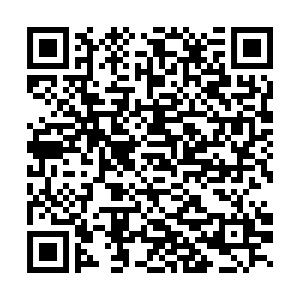 หมายเหตุ: กรุณาจัดส่งข้อมูลประกอบในส่วนที่เกี่ยวข้องให้สำนักงานจังหวัดนราธิวาสทางไปรษณีย์อิเล็กทรอนิกส์ sez.ntw@gmail.com ภายในวันที่ 30 พฤศจิกายน 2564 